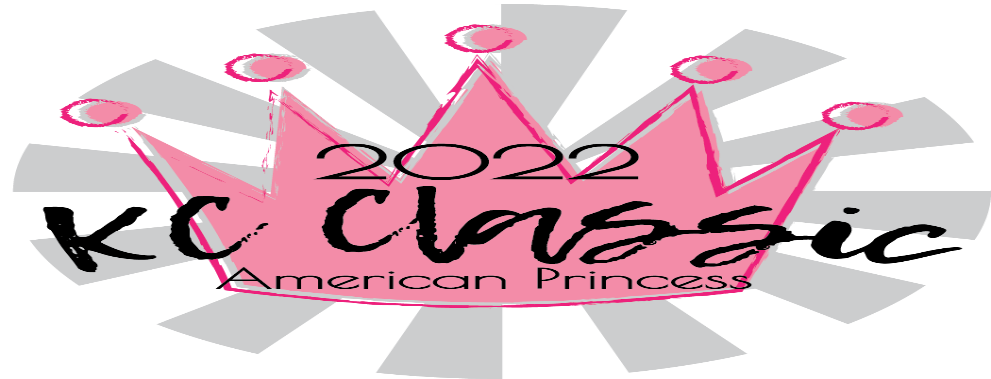 USAG Entry Form      --    January 7th-9th, 2022Gym name: __________________________________________ USAG#: ________Gym Address:___________________________ Gym phone #:________________Gym email: _________________Ages as of 1/09/2022 for all levels.Final rosters and payment due November 19th, 2021. Meet entries are not considered accepted until the hard copy and payment are received.We will accept late entries with a $10 fee until December 10th if space is available. No Refunds or Level changes after December 10th, 2021.Mail entry and		Kansas City Gymnastics        			                    payment to:		116 NW Plaza Drive									          Riverside, MO 64068---Please register your athletes on USAGym.org--Coaches’ Names(Coaches not listed will not be allowed on the floor) USAG#Safety ExpirationBackground ExpirationLevelNameUSAG#DOBLevelNameUSAG#DOBLevelEntry fee# of GymnastsTeam fee$35Total feesLevel 2$90x+=Level 3$90x+=Level 4$100x+=Level 5$100x+=Level 6$110x+=Level 7$110x+= Level 8$110x+=Level 9$110x+=Level 10$110x+=Xcel Bronze$90x+=Xcel Silver$90x+=Xcel Gold$100x+=Xcel Platinum$100x+=Xcel Diamond$110x+=                      TOTALS